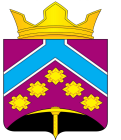 РОССИЙСКАЯ ФЕДЕРАЦИЯКРАСНОЯРСКИЙ КРАЙ УЖУРСКИЙ РАЙОНПРИРЕЧЕНСКИЙ СЕЛЬСКИЙ СОВЕТ ДЕПУТАТОВРЕШЕНИЕ28.11.2018                                     п. Приреченск                              № 25-92рО внесение изменений в п.4 п.п 2;  п.9   решение  №31-127р от 19.09.2013г.; в п. 3 решения №6-24р от 19.02.2016 «Об установление земельного налога на территории Приреченского сельсовета, Ужурского района»   В соответствии с Федеральным законом №131-ФЗ от 06.10.2003г. «Об общих принципах организации местного самоуправления в Российской Федерации» главой 31 Налогового кодекса Российской Федерации, Устава Приреченского сельсовета, Приреченский сельский Совет депутатов РЕШИЛ:1. Признать утратившим силу п.п.2 п.4 решения 31-127р от 19.09.2013 года «Об установление земельного налога на территории Приреченского сельсовета, Ужурского района»2. Признать утратившим силу пункт 3 решения 6-24р от 19.02.2016 О   внесение изменений в п.6; п.8 решения №31-127р от 19.09.2013г.  «Об установлении земельного налога на территории Приреченского сельсовета Ужурского района», о признании утратившим силу решение №36-158р от 27.11.2014г. «О внесение изменений в п. 9 решения №31-127р «Об установлении земельного налога на территории Приреченского сельсовета Ужурского района»3. Настоящее решение вступает в силу не ранее чем по истечении одного месяца    со дня его официального опубликования в газете «Приреченские вести» и не ранее 1 января 2019года очередного налогового периода.Председатель Приреченского сельского Совета депутатов                                          А.П.ЗиборовГлава Приреченского сельсовета                                   А.В.Костяев 